Attendance last Sunday / Asistencia el domingo pasado:  60Offering last Sunday / Ofreciendo el domingo pasado:  $2,442.51THIS WEEK / ESTA SEMAN 	Monday	:  	3:30-7:30 pm – Music Together	Tuesday: 	9:15 am – Gifts Discernment meeting					10:00 am – Elders meeting					5:45 pm – River walk progressive meal 					6:30-8:00 pm – English as a Second Language classes				     7:00-8:45 pm – Colossian Way group	Wednesday:  10:00 am – 12:00 noon - Staff meeting					4:00-5:45 pm - Music Together	Thursday: 	9:30 am – 2:00 pm – Service Circle					12:00 noon – Bulletin items due 	Saturday: 	 Time TBA – Youth activity at Anna Ruth and Darren’s homeCOMING EVENTS / EVENTOS VENIDEROS 	 Sunday, October 6 – Communion, potluck and gospel sing 								  - Elkhart County CROP Walk 	Friday – Sunday, October 11-13 – Indiana Michigan Mennonite Women Fall Retreat at 									Amigo Centre	Saturday, October 12, 9:00-11:00 am – Round Table meeting at church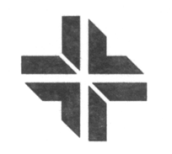 Pastor / Pastora: Carolyn Hunt (574) 350-6285 carolyn.gardner.hunt@gmail.comPastor / Pastora: Frances Ringenberg (574) 621-2676 mfrancesvr@gmail.com Transitional Pastor / Pastor transicional: Steve Thomas 574-202-0048 steveforpeace@gmail.comElders / Anciano-as: Lois Longenecker, Anna Ruth Hershberger, Leo RodriguezFor pastoral care you are welcome to contact a pastor or elder directly or call the church office to make an appointment. Para el cuidado pastoral se puede ponerse en contacto con un pastor o anciano-a directamente o llamar a la oficina de la iglesia para hacer una cita.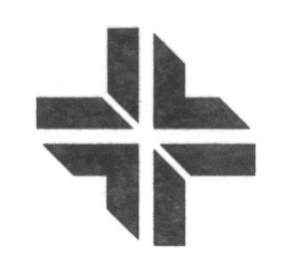 GATHERING MUSIC / MUSICA DE BIENVENIDA:  	Danny Dean and Eleanor KreiderWELCOME / BIENVENIDO	Sing the Story 75 – “Heri ni jina (Blessed be the name)”CALL TO WORSHIP AND OPENING PRAYER / LLAMADA A ALABAR Y ORACIONSINGING / CANTANDO	Hymnal 99 – “We praise thee O God”	Sing the Story 49 – “I will come to you in the silence”CONFESSION / CONFESION SHARING THE PEACE / LA PAZ 	The peace of Christ be with you / and also with you	La Paz de Cristo sea contigo / y contigo TambienHEARING THE WORD / LA PALABRA 	Children’s time:  Eleanor Kreider	Scripture reading: Ephesians 4;11-16; 1 Timothy 5:17-22  	Sermon: “The Ecology of a Congregation”, Richard KauffmanRESPONDING / RESPONDIENDO  	Prairie Street Sings 54 – “I saw a river flowing”	Litany of release / Letanía de liberación 	Presentation of gift:  Janice Wiebe Ollenburger	Response:  Pastor Frances 	Sharing joys and concerns:  Pastor Carolyn 	Offering:  Sing the Story 90 – “Oh, que bueno es Jesus”	Pastoral prayer:  Leo Rodriguez  SENDING / ENVIANDO 	Sing the Journey 76– “The Lord bless you and keep you”BENEDICTION / BENDICIÓN: Bob & Mag Richer SmithAll are invited to a reception in the Fellowship Hall to celebrate Frances’ service as Pastor to PSMC.  Pastor Frances, Ron and Richard Kauffman can be greeted in the Fellowship Hall.  There is no Sunday school this morning. Thanks to Company of Women for providing the reception.A prayer team is available to pray with you at the front of the sanctuary following the service. You are welcome to request anointing.  /  Un equipo de oración está disponible para orar con usted en el frente del santuario después del servicio. Le invitamos a solicitar la unción.Head phones for translation and hearing amplification are available. Check with an usher or greeter. /  Los auriculares para traducción y amplificación auditiva están disponibles. Consulte con un ujier o un saludo.THIS MORNING / ESTA MANANA: 	Worship Leaders:   	Joshua Kinder	Song Leader:           	Kyle Weirich	Spanish Translation:  Quinn Brenneke	Visuals:						Janice Wiebe Ollenburger 	AV Technician:         	Anthony Hunt	Prayer Team:		    		Pastor Carolyn and Leo Rodriguez  	Usher:						Andrea Baker Dean	Greeters:                 	Al and Lois Longenecker	Hall Monitor:            	Ben Ollenburger	Building Lock-up:    	Al LongeneckerNEXT WEEK / LA PROXIMA SEMANA:  	Sermon:  					Quinn Brenneke, World Communion Sunday	Worship Leader:		Anna Ruth Hershberger	Children’s Time:			Paula Killough	AV Technician: 			Anthony Hunt	Usher: 						Marie Troyer	Greeters: 					Rachel Denlinger and Inyerman Fonseca	Hall Monitor: 				Allan Bernhart	Church Nursery: 		LaNasha Taylor	Building Lock-up:	 ANNOUNCEMENTS / ANUNCIOS:Our guest preacher Richard Kauffman is our Search Guide through Indiana Michigan Mennonite Conference (IMMC); he assists PSMC Pastoral Search Committee.  Frances is a longtime friend with Richard as they both attended Lombard Mennonite Church at the same time.Bob and Mag Richer Smith are also important friends to Frances.  Bob serves as our Congregational Coach through IMMC.  Mag prayed Frances into the possibility of being a pastor. Having these friends take part in this service is a joyNext Sunday, October 6, we will celebrate communion on World Communion Sunday. A potluck and Gospel Sing will follow the service.  Please bring your own silverware, plates and cups, and food to share.  Your help is needed to clean up after the potluck New pictorial directory:  We are creating ourselves a simple pictorial directory for Prairie Street to welcome newcomers and learn to know each other. Anthony Hunt will take pictures for this over the next number of weeks. So, look for Anthony to take quick photos of you soon.Tuesday, October 1, 5:45 pm -Please plan to join us at 5:45 for a River Walk to three PSMC homes who will feed us along the way.  Park at Iechyd Da, 317 N. Main St (closed on Tuesdays), and walk to Rachel Denlinger's home, 531 W. Washington St.Saturday, October 5, youth are invited to Anna Ruth Hershberger and Darren Miller’s home (57306 DeCamp Blvd., Elkhart) for games and hot dogs and s’mores around the fire.Roundtable Meeting, Saturday, October 12, 9:00-11:00 am
Roundtable meetings are to keep our various leadership and ministry groups in communication with each to help us better coordinate and magnify the contribution that each group makes to living out our congregational vision and mission. Roundtable meetings are open to anyone from the congregation to attend. Team leaders, pastors, elders and executive committee members attend as part of the leadership roles ministries they commit themselves to in service to the congregation.Attention All Women of Prairie Street:  "Company of Women", is an informal small group of PSMC women who gather monthly throughout the year. Participation in the group is open to any woman in the congregation. Our organizational meeting for this year will be held on Wednesday, Oct.16 from 7:00-9:00 pm in the Church Fellowship Hall. Come with book ideas, bring Bible study ideas, and help us decide our focus for this year. Our desire is to grow together by learning something new, listening to one another and praying for each other. You are all welcome. Any questions, ask Jeanette Krabill or Mary Miller.Consider inviting a friend, neighbor, and/or co-worker to worship or to attend one (or more) of the many planned Prairie Street activities!